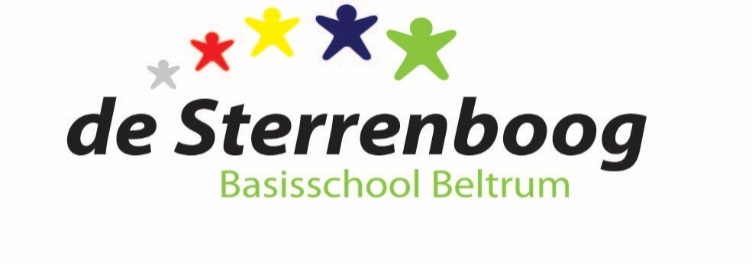 MEDEZEGGENSCHAPSRAAD basisschool de SterrenboogE-mail: mr@desterrenboog.nlHallo MR-leden,Hierbij worden jullie uitgenodigd voor de MR-vergadering op maandag 25-06-2018  om 19.30 uur in de personeelskamer van basisschool de Sterrenboog.  Agenda Opening VoorzitterNotulen MR-vergadering d.d. 28-05-2018VoorzitterSamenstelling MR schooljaar 2017/2018MREvaluatie MR schooljaar 2017-2018MRIngekomen/uitgegane postMRPlanning 1e vergadering nieuwe schooljaarMRTerugkoppeling Personeelsvergaderingen PMRFormatie 2018/2019 (klassenindeling)VoorzitterMededelingen DirectieDirectieInvulling/verbouwing van de school/het gebouwDirectieVeiligheidsmonitorDirectieSchoolgids 2018/2019DirectieJaarplan schooljaar 2018/2019DirectieEvaluatie jaarplan 2017-2018DirectieDatum volgende vergaderingVoorzitterRondvraag VoorzitterSluitingVoorzitter